SWydział Artystyczny UMCS W LublinieSWydział Artystyczny UMCS W LublinieSWydział Artystyczny UMCS W LublinieSWydział Artystyczny UMCS W LublinieSWydział Artystyczny UMCS W LublinieSWydział Artystyczny UMCS W LublinieSWydział Artystyczny UMCS W LublinieSWydział Artystyczny UMCS W LublinieSWydział Artystyczny UMCS W Lublinie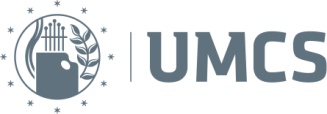 ZALICZENIA I EGZAMINY W SEMESTRZE ZIMOWYM 2020/2021ZALICZENIA I EGZAMINY W SEMESTRZE ZIMOWYM 2020/2021ZALICZENIA I EGZAMINY W SEMESTRZE ZIMOWYM 2020/2021ZALICZENIA I EGZAMINY W SEMESTRZE ZIMOWYM 2020/2021ZALICZENIA I EGZAMINY W SEMESTRZE ZIMOWYM 2020/2021ZALICZENIA I EGZAMINY W SEMESTRZE ZIMOWYM 2020/2021ZALICZENIA I EGZAMINY W SEMESTRZE ZIMOWYM 2020/2021ZALICZENIA I EGZAMINY W SEMESTRZE ZIMOWYM 2020/2021ZALICZENIA I EGZAMINY W SEMESTRZE ZIMOWYM 2020/2021ZALICZENIA I EGZAMINY W SEMESTRZE ZIMOWYM 2020/2021ZALICZENIA I EGZAMINY W SEMESTRZE ZIMOWYM 2020/2021Kierunek: edukacja artystyczna w zakresie sztuki muzycznej, studia II stopniaKierunek: edukacja artystyczna w zakresie sztuki muzycznej, studia II stopniaKierunek: edukacja artystyczna w zakresie sztuki muzycznej, studia II stopniaKierunek: edukacja artystyczna w zakresie sztuki muzycznej, studia II stopniaKierunek: edukacja artystyczna w zakresie sztuki muzycznej, studia II stopniaKierunek: edukacja artystyczna w zakresie sztuki muzycznej, studia II stopniaKierunek: edukacja artystyczna w zakresie sztuki muzycznej, studia II stopniaKierunek: edukacja artystyczna w zakresie sztuki muzycznej, studia II stopniaKierunek: edukacja artystyczna w zakresie sztuki muzycznej, studia II stopniaKierunek: edukacja artystyczna w zakresie sztuki muzycznej, studia II stopniaKierunek: edukacja artystyczna w zakresie sztuki muzycznej, studia II stopniaRok studiów: IRok studiów: IZaliczenia odbywają się w sposób zdalny, ze spełnieniem wymogów Zarządzenia 111/2020 Rektora UMCS. Do przeprowadzania egzaminów i zaliczeń w trybie zdalnym stosuje się aplikację Teams na licencji uczelnianej albo platformę Wirtualny Kampus.Zaliczenie stacjonarne (należy podać numer sali) może mieć miejsce tylko w przypadku zajęć praktycznych/ przedmiotów artystycznych, o ile organizacja zaliczenia spełnia wymogi sanitarne obowiązujące w epidemii. Przy zaliczeniu stacjonarnym należy zaplanować i podać godziny zaliczenia dla poszczególnych studentów, żeby nie powodować zgromadzeń.Sesja zaliczeniowa rozpoczyna się w czwartek 4 lutego i trwa do środy 17 lutego 2021.Przerwa międzysemestralna – od 18 lutego do 24 lutego 2021.Zaliczenia odbywają się w sposób zdalny, ze spełnieniem wymogów Zarządzenia 111/2020 Rektora UMCS. Do przeprowadzania egzaminów i zaliczeń w trybie zdalnym stosuje się aplikację Teams na licencji uczelnianej albo platformę Wirtualny Kampus.Zaliczenie stacjonarne (należy podać numer sali) może mieć miejsce tylko w przypadku zajęć praktycznych/ przedmiotów artystycznych, o ile organizacja zaliczenia spełnia wymogi sanitarne obowiązujące w epidemii. Przy zaliczeniu stacjonarnym należy zaplanować i podać godziny zaliczenia dla poszczególnych studentów, żeby nie powodować zgromadzeń.Sesja zaliczeniowa rozpoczyna się w czwartek 4 lutego i trwa do środy 17 lutego 2021.Przerwa międzysemestralna – od 18 lutego do 24 lutego 2021.Zaliczenia odbywają się w sposób zdalny, ze spełnieniem wymogów Zarządzenia 111/2020 Rektora UMCS. Do przeprowadzania egzaminów i zaliczeń w trybie zdalnym stosuje się aplikację Teams na licencji uczelnianej albo platformę Wirtualny Kampus.Zaliczenie stacjonarne (należy podać numer sali) może mieć miejsce tylko w przypadku zajęć praktycznych/ przedmiotów artystycznych, o ile organizacja zaliczenia spełnia wymogi sanitarne obowiązujące w epidemii. Przy zaliczeniu stacjonarnym należy zaplanować i podać godziny zaliczenia dla poszczególnych studentów, żeby nie powodować zgromadzeń.Sesja zaliczeniowa rozpoczyna się w czwartek 4 lutego i trwa do środy 17 lutego 2021.Przerwa międzysemestralna – od 18 lutego do 24 lutego 2021.Zaliczenia odbywają się w sposób zdalny, ze spełnieniem wymogów Zarządzenia 111/2020 Rektora UMCS. Do przeprowadzania egzaminów i zaliczeń w trybie zdalnym stosuje się aplikację Teams na licencji uczelnianej albo platformę Wirtualny Kampus.Zaliczenie stacjonarne (należy podać numer sali) może mieć miejsce tylko w przypadku zajęć praktycznych/ przedmiotów artystycznych, o ile organizacja zaliczenia spełnia wymogi sanitarne obowiązujące w epidemii. Przy zaliczeniu stacjonarnym należy zaplanować i podać godziny zaliczenia dla poszczególnych studentów, żeby nie powodować zgromadzeń.Sesja zaliczeniowa rozpoczyna się w czwartek 4 lutego i trwa do środy 17 lutego 2021.Przerwa międzysemestralna – od 18 lutego do 24 lutego 2021.Zaliczenia odbywają się w sposób zdalny, ze spełnieniem wymogów Zarządzenia 111/2020 Rektora UMCS. Do przeprowadzania egzaminów i zaliczeń w trybie zdalnym stosuje się aplikację Teams na licencji uczelnianej albo platformę Wirtualny Kampus.Zaliczenie stacjonarne (należy podać numer sali) może mieć miejsce tylko w przypadku zajęć praktycznych/ przedmiotów artystycznych, o ile organizacja zaliczenia spełnia wymogi sanitarne obowiązujące w epidemii. Przy zaliczeniu stacjonarnym należy zaplanować i podać godziny zaliczenia dla poszczególnych studentów, żeby nie powodować zgromadzeń.Sesja zaliczeniowa rozpoczyna się w czwartek 4 lutego i trwa do środy 17 lutego 2021.Przerwa międzysemestralna – od 18 lutego do 24 lutego 2021.Zaliczenia odbywają się w sposób zdalny, ze spełnieniem wymogów Zarządzenia 111/2020 Rektora UMCS. Do przeprowadzania egzaminów i zaliczeń w trybie zdalnym stosuje się aplikację Teams na licencji uczelnianej albo platformę Wirtualny Kampus.Zaliczenie stacjonarne (należy podać numer sali) może mieć miejsce tylko w przypadku zajęć praktycznych/ przedmiotów artystycznych, o ile organizacja zaliczenia spełnia wymogi sanitarne obowiązujące w epidemii. Przy zaliczeniu stacjonarnym należy zaplanować i podać godziny zaliczenia dla poszczególnych studentów, żeby nie powodować zgromadzeń.Sesja zaliczeniowa rozpoczyna się w czwartek 4 lutego i trwa do środy 17 lutego 2021.Przerwa międzysemestralna – od 18 lutego do 24 lutego 2021.Zaliczenia odbywają się w sposób zdalny, ze spełnieniem wymogów Zarządzenia 111/2020 Rektora UMCS. Do przeprowadzania egzaminów i zaliczeń w trybie zdalnym stosuje się aplikację Teams na licencji uczelnianej albo platformę Wirtualny Kampus.Zaliczenie stacjonarne (należy podać numer sali) może mieć miejsce tylko w przypadku zajęć praktycznych/ przedmiotów artystycznych, o ile organizacja zaliczenia spełnia wymogi sanitarne obowiązujące w epidemii. Przy zaliczeniu stacjonarnym należy zaplanować i podać godziny zaliczenia dla poszczególnych studentów, żeby nie powodować zgromadzeń.Sesja zaliczeniowa rozpoczyna się w czwartek 4 lutego i trwa do środy 17 lutego 2021.Przerwa międzysemestralna – od 18 lutego do 24 lutego 2021.Zaliczenia odbywają się w sposób zdalny, ze spełnieniem wymogów Zarządzenia 111/2020 Rektora UMCS. Do przeprowadzania egzaminów i zaliczeń w trybie zdalnym stosuje się aplikację Teams na licencji uczelnianej albo platformę Wirtualny Kampus.Zaliczenie stacjonarne (należy podać numer sali) może mieć miejsce tylko w przypadku zajęć praktycznych/ przedmiotów artystycznych, o ile organizacja zaliczenia spełnia wymogi sanitarne obowiązujące w epidemii. Przy zaliczeniu stacjonarnym należy zaplanować i podać godziny zaliczenia dla poszczególnych studentów, żeby nie powodować zgromadzeń.Sesja zaliczeniowa rozpoczyna się w czwartek 4 lutego i trwa do środy 17 lutego 2021.Przerwa międzysemestralna – od 18 lutego do 24 lutego 2021.Zaliczenia odbywają się w sposób zdalny, ze spełnieniem wymogów Zarządzenia 111/2020 Rektora UMCS. Do przeprowadzania egzaminów i zaliczeń w trybie zdalnym stosuje się aplikację Teams na licencji uczelnianej albo platformę Wirtualny Kampus.Zaliczenie stacjonarne (należy podać numer sali) może mieć miejsce tylko w przypadku zajęć praktycznych/ przedmiotów artystycznych, o ile organizacja zaliczenia spełnia wymogi sanitarne obowiązujące w epidemii. Przy zaliczeniu stacjonarnym należy zaplanować i podać godziny zaliczenia dla poszczególnych studentów, żeby nie powodować zgromadzeń.Sesja zaliczeniowa rozpoczyna się w czwartek 4 lutego i trwa do środy 17 lutego 2021.Przerwa międzysemestralna – od 18 lutego do 24 lutego 2021.Zaliczenia odbywają się w sposób zdalny, ze spełnieniem wymogów Zarządzenia 111/2020 Rektora UMCS. Do przeprowadzania egzaminów i zaliczeń w trybie zdalnym stosuje się aplikację Teams na licencji uczelnianej albo platformę Wirtualny Kampus.Zaliczenie stacjonarne (należy podać numer sali) może mieć miejsce tylko w przypadku zajęć praktycznych/ przedmiotów artystycznych, o ile organizacja zaliczenia spełnia wymogi sanitarne obowiązujące w epidemii. Przy zaliczeniu stacjonarnym należy zaplanować i podać godziny zaliczenia dla poszczególnych studentów, żeby nie powodować zgromadzeń.Sesja zaliczeniowa rozpoczyna się w czwartek 4 lutego i trwa do środy 17 lutego 2021.Przerwa międzysemestralna – od 18 lutego do 24 lutego 2021.Zaliczenia odbywają się w sposób zdalny, ze spełnieniem wymogów Zarządzenia 111/2020 Rektora UMCS. Do przeprowadzania egzaminów i zaliczeń w trybie zdalnym stosuje się aplikację Teams na licencji uczelnianej albo platformę Wirtualny Kampus.Zaliczenie stacjonarne (należy podać numer sali) może mieć miejsce tylko w przypadku zajęć praktycznych/ przedmiotów artystycznych, o ile organizacja zaliczenia spełnia wymogi sanitarne obowiązujące w epidemii. Przy zaliczeniu stacjonarnym należy zaplanować i podać godziny zaliczenia dla poszczególnych studentów, żeby nie powodować zgromadzeń.Sesja zaliczeniowa rozpoczyna się w czwartek 4 lutego i trwa do środy 17 lutego 2021.Przerwa międzysemestralna – od 18 lutego do 24 lutego 2021.Nazwa przedmiotuNazwa przedmiotuSpecjalność /grupaSpecjalność /grupaNauczycielDATAGodzinyForma zaliczeniaSposób zaliczenia:  Teams  Wirtualny kampus  stacjonarne - sala ….Dodatkowe informacjeDodatkowe informacjeZagadnienia historii kulturyZagadnienia historii kulturycały rocznikcały rocznikDr hab. T. Jasiński08.02.202111.45EGZAMINTSpecjalistyczna literatura muzycznaSpecjalistyczna literatura muzycznacały rocznikcały rocznikMgr W. BernatowiczZALICZENIEZagadnienia etnografii i etnomuzykologiiZagadnienia etnografii i etnomuzykologiicały rocznikcały rocznikDr A. Kusto15.02.202113.30-15.00ZALICZENIEWKPropedeutyka kompozycji i aranżacji Propedeutyka kompozycji i aranżacji cały rocznikcały rocznikDr Rafał Rozmus10.02.202112.00-12.45ZALICZENIETEAMSChórChórcały rocznikcały rocznikProf. dr hab. Urszula Bobryk04.02.202117.30-18.00ZALICZENIEChórChórcały rocznikcały rocznikProf. dr hab. M. Nowak12 i 15.02. 202110.00 - 13.00ZALICZENIESala 116 - stacjonarnieStudent może przesłać nagrania partii głosowych podlegających ocenieStudent może przesłać nagrania partii głosowych podlegających ocenieDyrygowanieDyrygowaniegrupa 1grupa 1Dr hab. Marzena Bernatowicz9 II 202110.30 - 11.15ZALICZENIEMaciej OlechStacjonarnie sala 108DyrygowanieDyrygowanieDyrygowanieDyrygowaniegrupa 2grupa 2Dr hab. Małgorzata Nowak4.02.202110.15 - 11.00ZALICZENIEsala 117 stacjonarnie Katarzyna SzostakDyrygowanieDyrygowaniegrupa 4grupa 4Dr hab. Piotr Wijatkowski8.02.202111:00 – 11:45ZALICZENIEStacjonarne – sala 117DyrygowanieDyrygowaniegrupa 5grupa 5Prof. Urszula Bobryk09.02.202110.00ZALICZENIEDyrygowanieDyrygowaniegrupa 6grupa 6Dr hab. Teresa KrasowskaZALICZENIEDyrygowanieDyrygowaniegrupa 8grupa 8Dr hab. Monika Mielko-Remiszewska8.02.202116.00ZALICZENIEAnna Kocyk stacjonarnie – s. 117Metodyka prowadzenia zespołówMetodyka prowadzenia zespołówcały rocznikcały rocznikProf. dr hab. M. Nowak11.02.202111.00 - 13.00ZALICZENIEstacjonarne – sala 116Psychologia muzykiPsychologia muzykicały rocznikcały rocznikDr Andrzej Białkowski04.02.202111,30-12,15ZALICZENIETEAMSPsychologiaPsychologiacały rocznikcały rocznikDr Andrzej Białkowski05.02.202111,00-11,45ZALICZENIETEAMSPedagogikaPedagogikacały rocznikcały rocznikDr hab. A. BoguszewskaZALICZENIEKontrapunktKontrapunktgrupa 1grupa 1Dr Rafał Rozmus9.02.202112.30-13.15ZALICZENIETEAMSImprowizacjaImprowizacjagrupa 2grupa 2ZALICZENIEZbiorowa emisja głosuZbiorowa emisja głosucały rocznikcały rocznikdr hab. M. Mielko-Remiszewska,                            prof. UMCS9.02.202115.15ZALICZENIEStacjonarnie s. 108ImprowizacjaImprowizacjagrupa 1grupa 1Mgr Mariusz GumielaZALICZENIEImprowizacjaImprowizacjagrupa 2grupa 2Mgr Mariusz GumielaZALICZENIEImprowizacjaImprowizacjagrupa 3grupa 3Mgr Mariusz GumielaZALICZENIEImprowizacjaImprowizacjagrupa 4grupa 4Mgr Mariusz GumielaZALICZENIEInstrument - gitaraInstrument - gitaragrupa 1grupa 1Dr hab. Jakub Niedoborek8.02.202113:15-13:30 ZALICZENIEStacjonarne sala 107Instrument - fortepianInstrument - fortepiangrupa 2grupa 2Dr Piotr Chilimoniuk, prof. UMCS9.02.20219.00-12.00ZALICZENIEStacjonarne sala 19ŚpiewŚpiewgrupa 1grupa 1Dr hab. Małgorzata Grzegorzewicz-Rodek04.02.202113.00 - 14.00ZALICZENIEstacjonarne – sala 18ŚpiewŚpiewgrupa 2grupa 2Dr hab. Piotr Olech4.02.202112:30ZALICZENIEStacjonarnie, sala 108Seminarium magisterskie Seminarium magisterskie grupa 1grupa 1Dr Andrzej Białkowski4.02.202112,30-13,15ZALICZENIETEAMSSeminarium magisterskie Seminarium magisterskie grupa 2grupa 2Dr Jadwiga Jasińska09.02.202113.30ZALICZENIETInstrument - skrzypceInstrument - skrzypcegrupa 1grupa 1dr hab. Dariusz DrzazgaO9.02.202116.00ZALICZENIEStacjonarnie, sala 18